Проект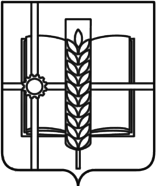 РОССИЙСКАЯ ФЕДЕРАЦИЯРОСТОВСКАЯ ОБЛАСТЬЗЕРНОГРАДСКИЙ РАЙОНМУНИЦИПАЛЬНОЕ ОБРАЗОВАНИЕ«Зерноградское городское поселение»СОБРАНИЕ ДЕПУТАТОВ ЗЕРНОГРАДСКОГО ГОРОДСКОГО ПОСЕЛЕНИЯчетвертого созываРЕШЕНИЕ№ ________от  __________________							          г. ЗерноградО внесении изменений в решение Собрания депутатов Зерноградского городского поселения от 01.10.2012 № 210 «Об утверждении Правил землепользования и застройки Зерноградского городского поселения Зерноградского района Ростовской области»В соответствии со статьёй 33 Градостроительного кодекса Российской Федерации, руководствуясь Федеральным законом от 06.10.2003 № 131-ФЗ «Об общих принципах организации местного самоуправления в Российской Федерации», Правилами землепользования и застройки Зерноградского городского поселения Зерноградского района Ростовской области, утвержденными решением Собрания депутатов Зерноградского городского поселения от 01.10.2012 № 210, рассмотрев протокол от 20.10.2017 № 16 проведения публичных слушаний и заключение о результатах проведения публичных слушаний по проектам внесения изменений в Правила землепользования и застройки Зерноградского городского поселения Зерноградского района Ростовской области, Собрание депутатов  Зерноградского городского поселенияРЕШИЛО:1. Внести в решение Собрания депутатов Зерноградского городского поселения от 01.10.2012 № 210 «Об утверждении Правил землепользования и застройки Зерноградского городского поселения Зерноградского района Ростовской области» следующие изменения:- изменить восточную часть территориальной градостроительной зоны жилой застройки третьего типа (Ж-3/01/03) в границах земельного участка с кадастровым номером 61:12:0040339:783 на зону общественно-делового назначения  (ОД), с целью приведения в порядок основных видов разрешенных использований земельных участков с расположенными на них объектами капитального строительства согласно территориальных зон;2. Опубликовать настоящее решение в печатном средстве массовой информации – газете «Зерноград официальный» и разместить на официальном сайте Администрации Зерноградского городского поселения в информационно-телекоммуникационной сети «Интернет».3. Настоящее решение вступает в силу со дня его официального опубликования.4. Контроль за исполнением настоящего решения оставляем за собой.Глава Зерноградского городского поселения		   	                     А.И. ПлатоновПредседатель Собрания депутатовЗерноградского городского поселения	                                           А.А. Смоленский